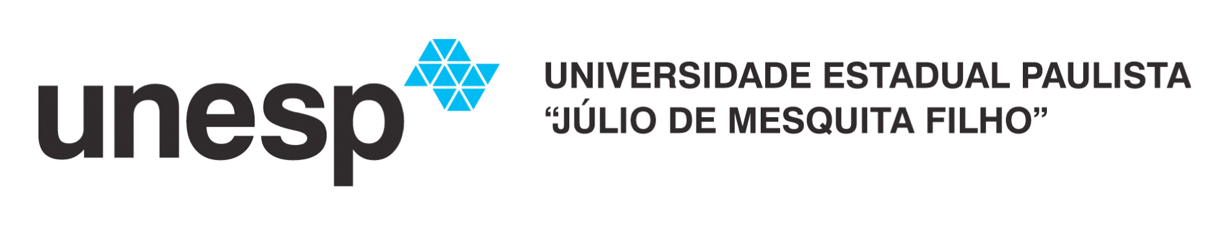 VIII Seminário de Estudos Linguísticos da UNESP100 anos do “Curso de Linguística geral”: rumos da Linguística contemporânea De 24 a 26 de agosto de 2016PROGRAMAÇÃO GERALDia 23 de agosto – 14h às 17h (Anfi. D)Minicurso – O monólogo na criança: do jasis ao soliloqueProfa. Dra. Christelle Dodane (Université Paul Valéry, Montpellier 3)Primeiro dia – 24 de agosto (Anfi. A)7:30 – 8:30 – Credenciamento8:30 – 9:00 – Abertura oficial9:00 – 10:00 – Conferência de abertura: “Saussure e a linguística brasileira” – Prof. Dr. José Luiz Fiorin (USP)10:00 –10:30 – Café10:30 –12:00 – Sessões de Debates, Comunicações e Painéis 14:00 – 16:00 – Sessão de Debates16:00 –16:15 – Café 16:15 – 18:15 – Mesa-redonda 1: Estudos do Léxico e Tradução: tendências a partir de Saussure-Prof. Dr. Celso Fernando Rocha (UNESP-Araquarara/São José do Rio Preto), Profa. Maria José Finatto (UFRGS), Profa. Dra. Marileide Dias Esqueda (UFU)Segundo dia – 25 de agosto (Anfi. A)8:30 – 09:50 – Sessões de Debates e Painéis09:50 –10:15 – Café / Lançamento de livros10:15 – 12:15 – Mesa-redonda 2: Estudos Saussureanos em Ensino/Aprendizagem e Aquisição de Línguas-Profa. Dra Alessandra Del Ré (UNESP-Araraquara) e Roseli Vasconcellos Siqueira Manoel (UNESP-Araraquara), Profa. Isadora V. Gregolin (UFSCAr), Profa. Dra. Regiani A. S. Zacarias (UNESP-Assis)12:15 – 14:00 – Almoço 14:00 – 16:00 – Sessão de Debates16:00 –16:15 – Café 16:15 – 18:15 – Mesa-redonda 3: O curso de Linguística Geral e as Noções de Língua e Discurso- Profa. Dra. Maria do Rosário V. Gregolin (UNESP-Araraquara), Profa. Dra. Norma Discini (USP), Prof. Dr. Geraldo Tadeu de Souza (UFSCar-Sorocaba). Terceiro dia – 26 de agosto (Anfi. A)8:30 – 09:50 – Sessões de Debates e Painéis09:50 –10:15 – Café  10:15 – 12:15 – Mesa-redonda 4: Perspectivas da Linguística Contemporânea: interfaces- Profa. Dra. Erotilde G. Pezatti (UNESP-São José do Rio Preto), Profa. Dra. Flávia Hirata-Vale (UFSCar), Profa. Dra. Lívia Oushiro (UNICAMP), Profa. Dra. Maíra Sueco Maegava Córdula (UFTM).12:15 – 14:00 – Almoço 14:00 – 16:00 – Sessão de Debates16:00 –16:15 – Café 16:15 – 18:00 – Conferência de encerramento: “Os rumos da ciência linguística que nasce em Saussure” – Profa. Dra. Maria Helena de Moura Neves (UNESP-Araraquara)APRESENTAÇÕESQuarta-feira [manhã-10:30-12:00] – 24/08/2016Quarta-feira [manhã-10:30-12:00] – 24/08/2016Quarta-feira [manhã-10:30-12:00] – 24/08/2016Quarta-feira [tarde-14:00-16:00h] – 24/08/2016Quarta-feira [tarde-14:00-16:00h] – 24/08/2016Quinta-feira [manhã-8:30-9:50] – 25/08/2016Quinta-feira [manhã-8:30-9:50h] – 25/08/2016Quinta-feira [manhã-8:30-9:50h] – 25/08/2016Quinta-feira [tarde-14:00-16:00h] – 25/08/2016Sexta-feira [manhã-8:30-9:50] – 26/08/2016Sexta-feira [manhã-8:30-9:50] – 26/08/2016Sexta-feira [tarde-14:00-16:00h] – 26/08/2016Sexta-feira [tarde-14:00-16:00h] – 26/08/2016SESSÃO DE PAINÉIS 1LOCAL: HALL DOS ANFITEATROS A E BSESSÃO DE PAINÉIS 1LOCAL: HALL DOS ANFITEATROS A E BSESSÃO DE PAINÉIS 1LOCAL: HALL DOS ANFITEATROS A E BSESSÃO DE PAINÉIS 1LOCAL: HALL DOS ANFITEATROS A E BMileni B. Ferreira (M)Ensino e aprendizagem de inglês como língua estrangeira: um estudo sobre a escrita colaborativa no ambiente TeletandemAvaliadoraAna Cristina Biondo Salomão(UNESP-FCLAr)Bruna Silva Campos (M)O Teletandem como meio de desenvolvimento da produção e da compreensão oral de aprendizesAvaliadoraSuzi S. Cavalari(UNESP-Ibilce)Maiara Marques da Silveira (M)Fonologia do português arcaico: consoantes laterais nas cantigas de Santa MariaAvaliador: Maíra Sueco Maegawa CórdulaLeonardo Erivelto Soares de Oliveira (M)Estratégias enunciativas na literatura contemporânea: uma abordagem historiográficaAvaliador:Eliane Soares de Lima(UNIFRAN)Aline Gomes Garcia (M)Estudo do processo de organização tópica em editoriais de jornais paulistas do séc. XXIAvaliadoraAngélica T. Rodrigues(UNESP-FCLAr)Carolina Marques Déa (M)Global English: concepções de cultura e o papel da literatura no ensino e aprendizagem de inglês como língua internacional.AvaliadoraSuzi S. Cavalari(UNESP-Ibilce)Daniel Leone Estevam (M)Subjetividades textuais tolhidas: a manifestação de pensamento frente ao critério de avaliação da redação do exame nacional do ensino médioAvaliador: Marília Blundi Onofre(UFSCAR)Maria Georgina dos S. Pinho Silva (M)Leituras semióticas do mito MakunaímaAvaliador:Eliane Soares de Lima(UNIFRAN)Isa Caroline Aguiar Zanin (M)Estudo diacrônico do processo de organização tópica em anúncios de jornais paulistasAvaliadoraAngélica T. Rodrigues(UNESP-FCLAr)Marta Broietti Henrique (D)A argumentação em sequência didática: um procedimento de ensino-aprendizagem para alunos do curso de pedagogia.Avaliador: Kátia Diolina Gomes (IFSP)Claudemir Souza (D)A Constituição do sujeito quilombola dos anos de 1950 à atualidadeAvaliadora: Luzmara Curcino Ferreira (UFSCar)Adriana Sertóri Sandrin (D)Do latim presencial para uma nova proposta de ensino de latim a distânciaAvaliador: Suzi S. Cavalari(UNESP-Ibilce)Jozimar L. Bernardo (D)O vocabulário têxtil do banco de dados do dicionário histórico do português do Brasil-séc. XVI, XVII e XVIIIAvaliador: Cláudia ZavagliaRayne Mesquita de Rezende (D)O nome do lugar e o lugar do nome: descrição lexical dos topônimos da microrregião de Catalão-GOAvaliador: Claudia Zavaglia--Erasmo R.  Marcelino (D)O léxico nos Cadernos do Aluno: proposta de um glossário Inglês-PortuguêsAvaliador: Claúdia ZavagliaYuri Araújo de Mello (M)Enunciação “de si” e Michel Foucault: construção de subjetividades no YouTubeAvaliador: Luzmara Curcino Ferreira (UFSCar)Rafael Mercurio da Cól (M)Análise das materialidades do discurso fílmico com Foucault: uma arquegenealogia do homossexualAvaliador: Luzmara Curcino Ferreira (UFSCar)Mayra Aparecida dos Santos (M)Produção de atividades didáticas com base em corpusAvaliador: Celso Fernando Rocha(UNESP)Luciano Franco da Silva (M)Inglês para fins específicos (ESP): reflexão sobre preparação de atividades motivadoras em língua inglesaAvaliador: Celso Fernando Rocha(UNESP)Anna Luisa Lopes Alves (M)Elaboração de etapas de um curso de inglês com fins acadêmicos fundamentado em corpusAvaliador: Celso Fernando Rocha(UNESP)Raimundo Ibermon Chaves da Silva (D)As colocações criativas presentes no corpus formado pela obra Causos, histórias e memórias da Vila Japiim - Amazônia OcidentalAvaliador: Celso Fernando Rocha (UNESP-São José doRio Preto)----SESSÃO DE DEBATES 1SESSÃO DE DEBATES 1SESSÃO DE DEBATES 1SESSÃO DE DEBATES 1Sala 32Sala 33Sala 36Sala 38 10h30 – 11h1010h30 – 11h1010h30 – 11h1010h30 – 11h10Camila Arndt Wamser (D)Atividade epilinguística no ensino de língua materna: um exemplo com a marca "como"DebatedoraMarília Blundi Onofre (UFSCAR)--Priscila F. de M. Merenciano (D)Actorialização e argumentação: Dilma Rousseff nas charges políticas da Folha de S. PauloDebatedoraEliane Soares de Lima (UNIFRAN)Mário Sérgio T. da Silva Jr (M)O estilo Disney de cantar histórias: uma abordagem semióticaDebatedora: Naiá Sadi Câmara(UNIFRAN)11h10 – 11h5011h10 – 11h5011h10 – 11h5011h10 – 11h50Aline F. F. de Andrade (M)Os gêneros discursivos no ensino/aprendizagem de língua InglesaDebatedoraMarília Blundi Onofre (UFSCAR)Neuraci Rocha (M)Hora do Trabalho Pedagógico Coletivo (HTPC): um espaço de desenvolvimento do coordenador e de seu trabalho?DebatedoraKátia Diolina Gomes (IFSP)Renata Cristina Duarte (D)Formas de vida e acontecimentos em contos de Rubem FonsecaDebatedora: Eliane Soares de Lima (UNIFRAN)Mauricio Neves Correa (D)Heterotopias no país do milagre: uma história das sociedades indígenas nas telasDebatedora: Naiá Sadi Câmata(UNIFRAN)SESSÃO DE COMUNICAÇÕESSESSÃO DE COMUNICAÇÕESSESSÃO DE COMUNICAÇÕESSESSÃO DE COMUNICAÇÕESSESSÃO DE COMUNICAÇÕESSALA 8SALA 10SALA 11SALA 13SALA 26Gabriel Barros Viana de Oliveira(Universidade Federal de Grandes Dourados)Língua Kinikinau - descrição de aspectos sociolinguísticos e fonológicosCintia Alves da Silva (UNESP-FCLAr)A prática da psicografia: corpo e transmissão em relatos de experiência mediúnicaLuiza Bedê Barbosa (UNESP-FCLAr)Literatura marginal: identidade e alteridadeBeatriz Goaveia Garcia Parra (UNESP-Ibilce)UMA INVESTIGAÇÃO DISCURSIVO-FUNCIONAL DAS ORAÇÕES CONCESSIVAS INTRODUZIDAS POR 'AUNQUE' EM DADOS DO ESPANHOL PENINSULARCarlos Eduardo da Silva Ferreira UNESP-FCLAR)O discurso sobre a aula de matemática: articulando vozes na revista “Nova Escola”Aline Pereira de Souza (UNESP-FCLAr) PROCESSOS COGNITIVOS ANALÓGICOS COMO RECURSOS DE PRESENÇA EM ARGUMENTAÇÃO: UMA PROPOSTA PARA A INTERPRETAÇÃO E PRODUÇÃO TEXTUAISWalkiria França Vieira e Teixeira (UNESP-Ibilce)Elementos constitutivos do humor em sitcoms: uma análise à luz dos Estudos da Tradução Baseados em CorpusDenise Silva(UNESP-FCLAr)Léxico da Avifauna: contribuições para o dicionário bilíngüe terena-portuguêsGisela Sequini Favaro (UNESP-FCLAr)Análise das Formas Verbais Imperativas no Período MedievalCamila do Carmo Custódio (UNESP-FCLAr)O ENSINO FUNDAMENTAL E A FORMAÇÃO DO LEITOR: UMA PROPOSTA DE ABORDAGEM DA IMAGEM DA MULHER A PARTIR DE LETRAS DE CANÇÕESWilton Pereira da Silva (UNESP-PROFLETRAS)" 'As cuié', 'os pobrema', 'as arvri'. Isso é português e é cultura. O que pensam meus alunos a respeito?"Victor Hugo C. Caparica (Unesp-FCLAr)Tradução intersemiótica e audiodescrição de histórias em quadrinhosThais Holanda de Abreu-Zorzi (UNESP- FCLAr)O estatuto prosódico dos advérbios em –mente: um estudo comparativo entre Português Arcaico e Português BrasileiroCarol Biazoli Migliorini(UNESP-FCLAr)Sobre o papel do condicionamento linguístico na variação da posição de clíticos pronominais em gêneros prototípicos da fala e da escritaCelso Ricardo Ribeiro de Aguiar (UEMS)DISCURSIVIDADES DO E SOBRE O IDOSO ALUNO-UNATI/ EJA: CIDADANIA E INCLUSÃO EDUCACIONALAdriana Batista Lins Benevides(UFBA)“Manuescrita e autoria no diário íntimo”Maria Fernanda Migliorini Fogolin (UNESP-Assis)Variação Linguística na escola: reflexões, desafios e proposta de encaminhamento------SESSÃO DE DEBATES 2SESSÃO DE DEBATES 2SESSÃO DE DEBATES 2SESSÃO DE DEBATES 2SESSÃO DE DEBATES 2 Sala 06 Anfi. D Sala 13 Sala 15 Sala 1514h – 14h4014h – 14h4014h – 14h4014h – 14h4014h – 14h40Gislene da Silva (M)Os processos morfofonológicos desencadeados pelos sufixos -s/ção e -mento na formação de substantivos deverbais no português de Araraquara(SP) e Araxá (MG)Debatedora:Flaviane R. F. Svartman(USP)Maria Goreti S. Prado (D)A enunciação na semiótica: os pontos de vista teóricos de Jean-Claude Coquet e de Jacques Fontanille a partir de um viés historiográficoDebatedor:Eliane Soares de Lima (UNIFRAN) Jessica de C. Gonçalves (D)Dom Casmurro em diferentes materialidades: uma análise verbo-voco-visual do romance, da HQ e da minissérieDebatedora: Rosineide de Melo(FSA)Jessica de C. Gonçalves (D)Dom Casmurro em diferentes materialidades: uma análise verbo-voco-visual do romance, da HQ e da minissérieDebatedora: Rosineide de Melo(FSA)Emílio Soares Ribeiro (D)Uma proposta de análise semiótica de traduções fílmicasDebatedora: Lenita Maria R. Esteves(USP)14h40 – 15h2014h40 – 15h2014h40 – 15h2014h40 – 15h2014h40 – 15h20Bruna F. C. de Freitas (M)Estudo da monotongação de ditongos orais decrescentes na fala uberabenseDebatedora:Flaviane R. F. Svartman(USP)Raissa Medici de Oliveira (D)Ser X Parecer: a construção do ator homem “dono de casa” e a emergência de uma nova forma de vida masculina na cultura brasileiraDebatedor:Eliane Soares de Lima (UNIFRAN)José Radamés B. de Melo (D)Vozes em construção: dialogismo, bivocalidade polêmica e autoria no diálogo entre "Diário do hospício" e "O cemitério dos vivos", de Lima BarretoDebatedora: Rosineide de Melo(FSA)José Radamés B. de Melo (D)Vozes em construção: dialogismo, bivocalidade polêmica e autoria no diálogo entre "Diário do hospício" e "O cemitério dos vivos", de Lima BarretoDebatedora: Rosineide de Melo(FSA)Thaís Polegato de Sousa (M)Tradução, adaptação e representação da identidade negra em reescritas de Uncle Tom's Cabin, de Harriet Beecher StoweDebatedora: Lenita Maria R. Esteves(USP)15h20 – 16h15h20 – 16h15h20 – 16h15h20 – 16h15h20 – 16h--Geiza da Silva Gimenes (D)A descoberta do ouro no Calçoene: percursos passionais nas disputas territoriais entre Brasil e FrançaDebatedora: Mariana L. P. de BarrosTatiele Novais Silva (M)Filme e romance: singularidades estilísticas e a representação do sujeito Anna KareninaDebatedora: Rosineide de Melo(FSA)Tatiele Novais Silva (M)Filme e romance: singularidades estilísticas e a representação do sujeito Anna KareninaDebatedora: Rosineide de Melo(FSA)Aline Cantarotti (D)A tradução para secretariado executivo no BrasilDebatedora: Marileide Esqueda(UFU)SESSÃO DE DEBATES 3SESSÃO DE DEBATES 3SESSÃO DE DEBATES 3SESSÃO DE DEBATES 3Sala 34 Sala 20 Sala 16 Sala 2414h – 14h4014h – 14h4014h – 14h4014h – 14h40Ariane D. D. R. Caldas (M)Colocações especializadas da área criminal a partir do corpus CSI – Crime scene investigation e a compilação de atividades didáticas.DebatedoraMaria José Finatto (UFRGS)Caroline Costa Lima (M)O exemplo lexicográfico na microestrutura de um dicionário bilíngue de espanhol: descrição, seleção e análiseDebatedoraCláudia Zavaglia (UNESP)Ludmila Fernanda D. Pereira (M)A leitura e o imaginário docente: um enfoque discursivoDebatedora: Luzmara Curcino Ferreira(UFSCar)Carolina D. Silva (M) O léxico das enfermidades na obra Erário Mineral (1735), de Luís Gomes FerreiraDebatedoraMaria C. Parreira da Silva  (UNESP)14h40 – 15h2014h40 – 15h2014h40 – 15h2014h40 – 15h20Jean Michel P. Rocha (M)Fraseologia jurídico-comercial: colocações especializadas no corpus uncitral e proposta de glossário trilíngue na área do direito comercial internacionalDebatedoraMaria José Finatto (UFRGS)Rosemeire de S. P. T. Silva (D)O saber terminográfico: parâmetros para a elaboração de um dicionário do agronegócioDebatedoraCláudia Zavaglia (UNESP)Juliane de Araujo Gonzaga (D)Novo feminismo, acontecimento discursivo e história do presenteDebatedora: Luzmara Curcino Ferreira(UFSCar)Gabriela G. Jeronimo (D)Dos sabores do cerrado goiano: sobre as frutas e outras memóriasDebatedoraMaria C. Parreira da Silva  (UNESP)15h20 – 16h15h20 – 16h15h20 – 16h15h20 – 16hMariele Seco (M)Gastronomismos nas Expressões Idiomáticas do Português do Brasil e seus correspondentes em Francês da França: culturemas em contrasteDebatedorOdair Luiz Nadin da Silva (UNESP)---------SESSÃO DE PAINÉIS 2LOCAL: HALL DOS ANFITEATROS A E BSESSÃO DE PAINÉIS 2LOCAL: HALL DOS ANFITEATROS A E BSESSÃO DE PAINÉIS 2LOCAL: HALL DOS ANFITEATROS A E BSESSÃO DE PAINÉIS 2LOCAL: HALL DOS ANFITEATROS A E BWang XiaoShi (D)As Abordagens de ensino de mandarim no BrasilAvaliador: Regiani A. dos S. Zacarias (UNESP-Assis)Leandro P. Barbosa (M)Análise comparativa da tradução de títulos jornalísticos do francês para o português: sobre a (des)construção do outroAvaliador: Lenita R. Esteves (USP)Amanda Henrique Pereira (M)A terminologia do direito do consumidor: estudo das motivações da variação terminológicaAvaliador: Claudia  Zavaglia (UNESP-Ibilce)Edilene da Silva Ferreira (D)O léxico no texto literário: um estudo das marcas da oralidadeAvaliador: Odair Luiz Nadin (UNESP-FCLAr)Vitor Pereira Gomes (M)Gêneros discursivos no livro Cercania Joven 1 do PLND: análise e caracterizaçãoAvaliador: Isadora Valencise Gregolin (UFSCar)Liliane Mantovani (D)Uma análise do uso de vocábulos preferenciais no par de obras O Vampiro de Curitiba/The Vampire of Curitiba à luz dos estudos da tradução baseada em corpusAvaliador: Lenita R. Esteves (USP)Flávia Karla R. Santos (D)O conceito da figuratividade em semióticaAvaliador: Norma Discini (USP)Flávia Seregati (M)Léxico tabu na obra Milênio de Manuel Vasquez Montalban: fatores pragmático-comunicativos na tradução do espanhol para o português, francês e italianoAvaliador: Odair Luiz Nadin (UNESP-FCLAr)Juliana Bonsi Correa (M)Um estudo da motivação de alunos no Ensino Fundamental II em uma escola bilíngue alemã no BrasilAvaliador: Isadora Valencise Gregolin (UFSCar) Pâmela Berton Costa (M)Identidade e questões de gênero nas traduções brasileira e norte-americana de La Casa de los espíritus, de Isabel AllendeAvaliador: Lenita R. Esteves (USP)--Fábio H.C. Bertonha (M)Proposta Lexicográfica Sinonímica: locuções prepositivas com “a”, “de” e “em”Avaliador: Odair Luiz Nadin (UNESP-FCLAr)Jéssica Franceschini (M)O ensino de gramática em aulas de inglês no Ensino Médio e Pré-vestibular: uma proposta baseada na gramática como habilidade aliada ao inglês instrumentalAvaliador: Eliane Hércules Augusto Navarro (UFSCar)Ariel M. Fernandez Quiroz (M)Análise da tradução das legendas do seriado ChavesAvaliador: Lenita R. Esteves (USP)--Elaine C. Ferreira de Oliveira (M)Uma análise comparativa das redações de alunos de duas escolas públicas de Votuporanga-centro e periferiaAvaliador: Odair Luiz Nadin (UNESP-FCLAr)Jessica Laira de Araújo Esgoti (M)O processo de ensino e aprendizagem de inglês instrumental em cursos técnicos sob a perspectiva socioculturalAvaliadora: Eliane Augusto-Navarro(UFSCar)Lara Cristina Santos Talhaferro (M)Sistemas de memórias de tradução e programas de tradução automática: possíveis efeitos na produção de tradutores em formaçãoAvaliador: Lenita R. Esteves (USP)--Guilherme A. de Souza (M)Gay Language: proposta de um glossário de colocações baseado em corpusAvaliador: Odair Luiz Nadin (UNESP-FCLAr)Maiara Raquel Q. Pereira (M)A tradução como recurso na sala de aulaAvaliadora: PaulaTavares Pinto  (UNESP-São José doRio Preto)Mariana Bertho (M)Um estudo sobre as dificuldades dos estudantes  brasileiros na pronúncia das vogais em inglês-o aspecto cognitivoAvaliadaora:PaulaTavares Pinto  (UNESP-São José doRio Preto)--Monica Fernandes J.A. Yamamoto (D)A construção de um instrumento para avaliação do conhecimento lexical receptivo do professor de língua japonesa em formaçãoAvaliador: Viviane A.B. Furtoso (UEL)Tiago Pereira Rodrigues
(M)

Uma análise dos neologismos mais frequentes na tradução da série Harry Potter para o português brasileiro

Avaliadora: PaulaTavares Pinto (UNESP-São José doRio Preto)Vivian de Moraes (M)Um estudo sobre materiais didáticos para o ensino e aprendizagem de inglês para a terceira idadeAvaliadora: Patrícia de Oliveira Lucas (UFSCar)Heloisa Bacchi Zanchetta (D)Relações transculturais na aprendizagem de português língua estrangeira em contexto de imersãoAvaliadora:Regiani Aparecida Santos Zacarias (UNESP)Marcus Garcia Sene (M)Interface entre oralidade e escrita: uma análise de processos fonológicos em textos de estudantes de AraraquaraAvaliador: PaulaTavares Pinto (IBILCE)--Cínthia Yuri Galelli (D)A constituição da identidade latino-americana no ensino de línguas estrangeiras: uma análise arqueológicaAvaliadora: Isadora Valencise Gregolin(UFSCAR)Plínio M. Volponi (D)Estudo do processamento de enquadramentos noticiosos em jornais impressosAvaliador: Marina Mendonça(UNESP-FCLArAdriana Celia Alves (D)Português como língua estrangeira: uma abordagem intercultural por meio da músicaAvaliadora:Regiani Aparecida dos S.  Zacarias (UNESP-Assis)SESSÃO DE DEBATES 4SESSÃO DE DEBATES 4Sala 31Sala 328h30 – 9h108h30 – 9h10Barbara Melissa Santana (M)La Majorité Opprimée: uma análise bakhtiniana do machismo de cada diaDebatedora: Dantielli Assumpção Garcia(UNESP)Natalia Grecco (D)Argumentação e estilo em textos escolaresDebatedora: Rosangela Nogarini Hilário(UNIFESP)Marcela Barchi Paglione (M)Fenômeno Sherlock: a recepção social do gênero seriadoDebatedora: Dantielli Assumpção Garcia(UNESP)Andressa dos S. Mogno (M)A referência de 1ª  e 3ª pessoas na fala de uma criança monolíngue: marcas de singularidadeDebatedora: Rosangela Nogarini Hilário(UNIFESP)SESSÃO DE DEBATES 5SESSÃO DE DEBATES 5SESSÃO DE DEBATES 5 Sala 38 Sala 40Sala 428h30 – 9h108h30 – 9h108h30 – 9h10Janaina Pereira Camoleze (M)Análise de relações de sentido entre cognatos enganosos dos idiomas Português e Inglês e suas implicações aos estudos do léxico bilíngueDebatedora:Maria José Finatto(UFRGS)Ana Carolina Freschi (M)Produção oral em português como língua estrangeira no teletandem institucional integrado: um estudo sobre o feedback relativo à línguaDebatedora:Ana Cristina Salomão (UNESP)Jéssyca Camargo da Cruz (M)O uso das preposições em espanhol: análise baseada em corpus de aprendizes de espanhol como língua estrangeira (E/LE)Debatedora:Paula Tavares Pinto  (UNESP-São José doRio Preto)9h10 – 9h509h10 – 9h509h10 – 9h50Beatriz Fernandes Curti (M)Terminologia das certidões de casamento: estudo terminológico e elaboração de glossário monolíngue portuguêsDebatedora:Maria José Finatto(UFRGS)Luciana Dias Leal Toledo (M)Um estudo sobre o componente lexical na produção oral de aprendizes de inglês no ambiente Teletandem Institucional IntegradoDebatedora:Ana Cristina Salomão (UNESP)--SESSÃO DE DEBATES 6SESSÃO DE DEBATES 6SESSÃO DE DEBATES 6SESSÃO DE DEBATES 6SESSÃO DE DEBATES 6SESSÃO DE DEBATES 6SESSÃO DE DEBATES 6SESSÃO DE DEBATES 6 Sala 11 Sala 11 Sala 12 Sala 13 Sala 13 Sala 14 Sala 15 Sala 1514h – 14h4014h – 14h4014h – 14h4014h – 14h4014h – 14h4014h – 14h4014h – 14h4014h – 14h40Thaís B. R. Rodrigues (M)As estratégias enunciativas e as construções identitárias das canções patrióticas brasileirasNorma Discini(USP)Thaís B. R. Rodrigues (M)As estratégias enunciativas e as construções identitárias das canções patrióticas brasileirasNorma Discini(USP)Camila C. de O. Alves (D)O dialogismo nos recursos eletrônicos da linguagem da cançãoDebatedor: Geraldo Tadeu Souza(UFSCAr)Caroline A. Soler (D)Categorias do paradigma verbal e a ciência pragmática: reflexões sobre alguns fundamentos e possibilidades nas aulas de ELEDebatedor:Artarxerxes T. T. Modesto(IFSP)Caroline A. Soler (D)Categorias do paradigma verbal e a ciência pragmática: reflexões sobre alguns fundamentos e possibilidades nas aulas de ELEDebatedor:Artarxerxes T. T. Modesto(IFSP)Patricia Falasca (D)A questão identitária e o papel da argumentação na aquisição/aprendizagem de línguas estrangeirasDebatedora: Paula Cristina Bulio(UNICAMP)Ana C. S. M. Detomini (M)A metalinguagem de professores de PLE em formação: contribuições para a avaliação da proficiência oral na formação docenteDebatedora: Viviane Ap. B. Furtoso(UEL)Ana C. S. M. Detomini (M)A metalinguagem de professores de PLE em formação: contribuições para a avaliação da proficiência oral na formação docenteDebatedora: Viviane Ap. B. Furtoso(UEL)14h40 – 15h2014h40 – 15h2014h40 – 15h2014h40 – 15h2014h40 – 15h2014h40 – 15h2014h40 – 15h2014h40 – 15h20Patricia V. Moreira (D)O sensível nas obras de A. J. GreimasDebatedora: Norma Discini(USP)Patricia V. Moreira (D)O sensível nas obras de A. J. GreimasDebatedora: Norma Discini(USP)Carolina G. da Silva (M)Uma análise dialógica do discurso polêmico: o signo maconha na esfera midiáticaDebatedor:Geraldo Tadeu Souza(UFSCAr)Tamiris D. Costa (M)Considerações sobre a importância do ensino do aspecto fônico em ILE para estudantes brasileiros: uma análise da percepção e produção dos sons /i:/ e /i/.Debatedor:Artarxerxes T. T. Modesto(IFSP)Tamiris D. Costa (M)Considerações sobre a importância do ensino do aspecto fônico em ILE para estudantes brasileiros: uma análise da percepção e produção dos sons /i:/ e /i/.Debatedor:Artarxerxes T. T. Modesto(IFSP)Rafaela G. Bueno (D)O sujeito pronominal de 1ª. e 2ª. pessoas e os gêneros discursivos: estudos de caso de duas crianças brasileiras bilínguesDebatedora: Paula Cristina Bulio(UNICAMP)William E. da Silva (D)A Construção de uma Matriz de Referência para o Exame de Proficiência para Professores de Línguas Estrangeiras (EPPLE): Aporte para a escala e os descritores do teste oralDebatedora: Viviane Ap. B. Furtoso(UEL)William E. da Silva (D)A Construção de uma Matriz de Referência para o Exame de Proficiência para Professores de Línguas Estrangeiras (EPPLE): Aporte para a escala e os descritores do teste oralDebatedora: Viviane Ap. B. Furtoso(UEL)15h20 – 16h15h20 – 16h15h20 – 16h15h20 – 16h15h20 – 16h15h20 – 16h15h20 – 16h15h20 – 16hNicole Mioni Serni (D)Canções cinematográficas: análise dialógica do filme musical Les MisérablesDebatedora: Dantielli Assumpção Garcia(UNESP)Nicole Mioni Serni (D)Canções cinematográficas: análise dialógica do filme musical Les MisérablesDebatedora: Dantielli Assumpção Garcia(UNESP)Marília Molina Furlan (D)Análise do discurso de autoajuda para as adolescentes: imagens e estereótipos do gênero feminino e da adolescênciaDebatedoraMarina Célia Mendonça(UNESP)Luís C. Viana Jr (M)O trabalho dos livros didáticos no desenvolvimento da competência humorística em estudantes brasileiros de língua espanholaDebatedor:Artarxerxes T. T. Modesto(IFSP)Luís C. Viana Jr (M)O trabalho dos livros didáticos no desenvolvimento da competência humorística em estudantes brasileiros de língua espanholaDebatedor:Artarxerxes T. T. Modesto(IFSP)Lucas K. Sutani Gastaldi (M)A Terminologia e o Ensino de Espanhol para Fins Específicos: Análise da demanda de cursos de espanholDebatedoraIsadora Valencise Gregolin(UFSCAR)----SESSÃO DE DEBATES 7 Quinta-feira [tarde-14:00-16:00h] – 25/08/2016SESSÃO DE DEBATES 7 Quinta-feira [tarde-14:00-16:00h] – 25/08/2016SESSÃO DE DEBATES 7 Quinta-feira [tarde-14:00-16:00h] – 25/08/2016SESSÃO DE DEBATES 7 Quinta-feira [tarde-14:00-16:00h] – 25/08/2016SESSÃO DE DEBATES 7 Quinta-feira [tarde-14:00-16:00h] – 25/08/2016SESSÃO DE DEBATES 7 Quinta-feira [tarde-14:00-16:00h] – 25/08/201614h – 14h4014h – 14h4014h – 14h4014h – 14h4014h – 14h4014h – 14h40SALA 25SALA 25SALA 25SALA 26SALA 26SALA 26Fernando de Barros Hyppolito (M)Estudo sobre as dificuldades linguísticas de aprendizes em cursos de Inglês para Fins EspecíficosDebatedora: Patrícia de Oliveira Lucas(UFSCar)Fernando de Barros Hyppolito (M)Estudo sobre as dificuldades linguísticas de aprendizes em cursos de Inglês para Fins EspecíficosDebatedora: Patrícia de Oliveira Lucas(UFSCar)Fernando de Barros Hyppolito (M)Estudo sobre as dificuldades linguísticas de aprendizes em cursos de Inglês para Fins EspecíficosDebatedora: Patrícia de Oliveira Lucas(UFSCar)Kátia Marques da Silva (D)A COCONSTRUÇÃO DE CONCEITOS CIENTÍFICOS NA FORMAÇÃO INICIAL DE PROFESSORES DE LÍNGUA ESTRANGEIRA - INGLÊS EM AULAS DE METODOLOGIA E NO ESTÁGIO SUPERVISIONADO DE UM CURSO DE LETRASDebatedora:Eliane Augusto-Navarro(UFSCar) Kátia Marques da Silva (D)A COCONSTRUÇÃO DE CONCEITOS CIENTÍFICOS NA FORMAÇÃO INICIAL DE PROFESSORES DE LÍNGUA ESTRANGEIRA - INGLÊS EM AULAS DE METODOLOGIA E NO ESTÁGIO SUPERVISIONADO DE UM CURSO DE LETRASDebatedora:Eliane Augusto-Navarro(UFSCar) Kátia Marques da Silva (D)A COCONSTRUÇÃO DE CONCEITOS CIENTÍFICOS NA FORMAÇÃO INICIAL DE PROFESSORES DE LÍNGUA ESTRANGEIRA - INGLÊS EM AULAS DE METODOLOGIA E NO ESTÁGIO SUPERVISIONADO DE UM CURSO DE LETRASDebatedora:Eliane Augusto-Navarro(UFSCar) 14h40 – 15h2014h40 – 15h2014h40 – 15h2014h40 – 15h2014h40 – 15h2014h40 – 15h20Carolina M. Fiorelli (M)Crenças de alunos em cursos de inglês para fins específicos: um estudo sobre a traduçãoDebatedora: Patrícia de Oliveira Lucas (UFSCar)Carolina M. Fiorelli (M)Crenças de alunos em cursos de inglês para fins específicos: um estudo sobre a traduçãoDebatedora: Patrícia de Oliveira Lucas (UFSCar)Carolina M. Fiorelli (M)Crenças de alunos em cursos de inglês para fins específicos: um estudo sobre a traduçãoDebatedora: Patrícia de Oliveira Lucas (UFSCar)------15h20 – 16h15h20 – 16h15h20 – 16h15h20 – 16h15h20 – 16h15h20 – 16hJoão Q. F. Neto (M)(Des)Continuidade do Ensino-Aprendizagem de Inglês no Ensino Médio RegularDebatedora: Patrícia de Oliveira Lucas (UFSCar)João Q. F. Neto (M)(Des)Continuidade do Ensino-Aprendizagem de Inglês no Ensino Médio RegularDebatedora: Patrícia de Oliveira Lucas (UFSCar)João Q. F. Neto (M)(Des)Continuidade do Ensino-Aprendizagem de Inglês no Ensino Médio RegularDebatedora: Patrícia de Oliveira Lucas (UFSCar)------SESSÃO DE PAINÉIS 3LOCAL: HALL DOS ANFITEATROS A E BSESSÃO DE PAINÉIS 3LOCAL: HALL DOS ANFITEATROS A E BSESSÃO DE PAINÉIS 3LOCAL: HALL DOS ANFITEATROS A E BSESSÃO DE PAINÉIS 3LOCAL: HALL DOS ANFITEATROS A E BLígia Egídia Moscardini (D)Perda ou não de autoria indígena em textos em português? Algumas hipóteses Avaliadora: Denise Silva(UNESP)Simone Rizzatto Albertini (M)Grafias da coda nasal no primeiro ano do ensino fundamentalAvaliadora: Gladis Massini-Cagliari (UNESP-Araraquara)Fernanda Marcato (D)Prosodização de preposições “para” em portuguêsAvaliadora: Gladis Massini-Cagliari (UNESP-Araraquara)Ana Luiza Ferancini Nogueira (M)Uma investigação diacrônica da construção modal “tener que” no espanhol peninsular sob perspectiva da gramaticalização.Avaliadora: Maria Helena de Moura Neves (UNESP-Araraquara)Dacyo C. Fernandes (M)Estudo fonético e fonológico da língua YuhupAvaliador:Denise Silva(UNESP)Roberta Pereira Fiel (M)Prosódia e escrita: um estudo longitudinal de hiperssegmentação em textos do ensino fundamental IIAvaliadora: Gladis Massini-Cagliari (UNESP-Araraquara)Luana Cardiga Bianchi (M)As mudanças semântico-pragmáticas de “como” na história do portuguêsAvaliadora: Maria Helena de Moura Neves (UNESP-Araraquara)Luisa Ferrari (M)O papel dos contextos nas mudanças por gramaticalização e subjetivização: um estudo diacrônico das construções com “agora” e “now”Avaliadora: Maria Helena de Moura Neves (UNESP-Araraquara)Bárbara Ribeiro Fante (M)As orações prefaciadas por “incluso si” no espanhol escrito peninsular à luz da GDFAvaliador: Odair Luiz Nadin(UNESP-Araraquara)Queila B. Lopes (D)A constituição de um banco de dados multimodal em Teletandem Institucional Integrado e Semi-integradoAvaliador: Rosinda Guerra Ramos (PUC-SP)Helker Nhoato (M)Propriedades semântico-pragmáticas de modificadores do núcleo do sintagma nominalAvaliadora: Rosane Berlinck (UNESP-Araraquara)Ana Caroline de Lima-Parreira (D)Gramaticalização de predicações verbais e não-verbais encaixadas no verbo achar: uma análise diacrônicaAvaliadora: Rosane Berlinck(UNESP-Araraquara)Mariana Alves Machado Pelegrini (M)Entre a concessão e a adversidade: construções com “aunque” no espanhol faladoAvaliador: Odair Luiz Nadin(UNESP-Araraquara)Parmênio Camurça Citó (D)Agentividade e Aprendizagem em sala de aula de inglês língua adicionalAvaliador: Rosinda C.Guerra Ramos (PUC-SP)Taisa Robuste (D)Um estudo de construções (ir +ver) na interface funcionalismo/cognitivismoAvaliadora: Rosane Berlinck (UNESP-Araraquara)Caio Santilli OrangesO fenômeno da recontextualização lexical em Obra Reunida de Campos de CarvalhoAvaliador:Denise Silva(UNESP)Alexandre Wesley Trindade (D)A codificação linguística do aspecto nominal no substantivo deverbais de açãoAvaliador: Marize M. D. Hattnher (UNESP-São José do Rio Preto)Tamires Mielo (M)A formação de adjetivos e processos morfofonológicos no português arcaicoAvaliador: Paulo Chagas (USP)Silvia Maria Brandão (M)Alternância verbal em construções condicionais: um fenômeno variável?Avaliador: Flávia Hirata-Vale (UFSCar)Carolina M. CoelhoMarques (D)A construção transitiva prototípica e suas extensões no português do BrasilAvaliador: Sanderleia Longhin (UNESP-São José do Rio Preto)Patrícia Bomtorin (D)Análise da tradução das construções clivadas do inglês oara o português do BrasilAvaliador: Marize M. D. Hattnher (UNESP-São José do Rio Preto)Michel Felipe Esparsa (M)Estudo da duração das sílabas de palavras isoladasAvaliador: Maíra Sueco Córdula(UFTM)Bruna Loria Garcia (M)Identidade social e avaliação linguística: um estudo da fala de Bonfim PaulistaAvaliador: Flávia Hirata-Vale (UFSCar)Rafael Colucci (M)Reflexões sobre a produção do texto escrito em redações sobre a produção escolares e editoriais de jornaisAvaliador: Sanderleia Longhin (UNESP-São José do Rio Preto)Patrícia Oréfice (D)Novas reflexões das construções de finalidade: abordagem construcionalAvaliador: Sanderleia Longhin (UNESP-São José do Rio Preto)Jean Paulo H. Berrio (M)De Norte a Sul do Brasil: análise fonético-acústica do plural das palavras terminas em –aõAvaliador: Maíra Sueco Córdula(UFTM)Joagda Rezende Abib (D)Construção da narrativa dentro da música popular brasileira: um estudo sobre o amorAvaliador: Geraldo Tadeu de Souza (UFSCar)Monique de Almeida Neves Rodrigues (M)Infância e propaganda institucional: análise dialógica de  cartazes do UNICEF em parceria com Maurício de SouzaAvaliador: Geraldo Tadeu de Souza (UFSCar)Kamila Gonçalves (M) A citação no Facebook: uma análise dialógica do discursoAvaliador: Geraldo Tadeu de Souza (UFSCar)Isabela Canella Sanches (M)Citações na redação do vestibular: a apropriação da palavra do outroAvaliador: Geraldo Tadeu de Souza (UFSCar)Marina Totina de Almeida Lara (M)O humor nas atividades de ensino e aprendizagem praticadas em cursinho pré-vestibular online: uma análise dialógica do gênero do discurso memeAvaliador: Geraldo Tadeu de Souza (UFSCar)Ceildes da Silva Pereira (D) (Via Skype)A discursivização da leitura em documentos oficiais do curso de LetrasAvaliadora: Luzmara Curcino Ferreira (USFCAr)SESSÃO DE DEBATES 8SESSÃO DE DEBATES 8SESSÃO DE DEBATES 8SESSÃO DE DEBATES 8SESSÃO DE DEBATES 8SESSÃO DE DEBATES 8 Sala 31Sala 32Sala 32Sala 10Sala 11Sala 118h30 – 9h108h30 – 9h108h30 – 9h108h30 – 9h108h30 – 9h108h30 – 9h10André Luiz Machado (M) Entre a consonância e o contraponto: a influência de elementos musicais na percepção da linguagem verbalDebatedora: Maíra Sueco Córdula(UFTM)André Luiz Machado (M) Entre a consonância e o contraponto: a influência de elementos musicais na percepção da linguagem verbalDebatedora: Maíra Sueco Córdula(UFTM)Diego M. Garcia (M)Mudança construcional de "na hora que": uma abordagem cognitivo-funcionalDebatedora:Rosane de A. Berlinck(UNESP)Mariana V. Valli (M)Estudo do processo de estruturação tópica em dissertações escolaresDebatedora: Angélica T. C. Rodrigues(UNESP)Mariana V. Valli (M)Estudo do processo de estruturação tópica em dissertações escolaresDebatedora: Angélica T. C. Rodrigues(UNESP)9h10 – 9h509h10 – 9h509h10 – 9h509h10 – 9h509h10 – 9h509h10 – 9h50Carlos E. N. da Silva (M)Processos de redução vocálica e silábica em falantes nativos e não nativos de Português Brasileiro e de Inglês AmericanoDebatedora: Maíra Sueco Córdula(UFTM)Carlos E. N. da Silva (M)Processos de redução vocálica e silábica em falantes nativos e não nativos de Português Brasileiro e de Inglês AmericanoDebatedora: Maíra Sueco Córdula(UFTM)Ana H. R. Fiamengui (D)Multilinguismo e preconceito na fronteira Porã: um estudo sobre atitudes linguísticasDebatedora:Rosane de A. Berlinck(UNESP)Priscila Alyne Sumaio Soares  (D)Aspectos linguísticos dos sinais terenaDebatedora:Angélica T. C. Rodrigues(UNESP)Priscila Alyne Sumaio Soares  (D)Aspectos linguísticos dos sinais terenaDebatedora:Angélica T. C. Rodrigues(UNESP)SESSÃO DE DEBATES 9SESSÃO DE DEBATES 9SESSÃO DE DEBATES 9SESSÃO DE DEBATES 9SESSÃO DE DEBATES 9Sala 12Sala 12Sala 13Sala 14Sala 1514h – 14h4014h – 14h4014h – 14h4014h – 14h4014h – 14h40Michelli de G. Del Monico (M)As Tecnologias Digitais de Informação e Comunicação (TDICs) na aprendizagem autônoma de língua inglesa.Debatedora:Rosinda de C. G. Ramos(PU/SP)Michelli de G. Del Monico (M)As Tecnologias Digitais de Informação e Comunicação (TDICs) na aprendizagem autônoma de língua inglesa.Debatedora:Rosinda de C. G. Ramos(PU/SP)Mariana Moretto Gementi (D)Considerações sobre as fricativas sibilantes e chiantes em corpus poético do Português ArcaicoDebatedora:Juliana Simões Fonte(UNESP)Jessica Chagas de Almeida (M)Políticas linguísticas e formação de professores de línguasDebatedora:María Tereza Celada(USP)Alessandra Regina Guerra (D)Transparência linguística em perspectiva diacrônica: um estudo de caso no portuguêsDebatedoraRosane de A. Berlinck(UNESP) 14h40 – 15h2014h40 – 15h2014h40 – 15h2014h40 – 15h2014h40 – 15h20Laura Rampazzo (M) Sistema de gêneros e o contexto de teletandem institucional integrado: uma investigação da sessão oralDebatedora:Rosinda de C. G. Ramos(PU/SP)Laura Rampazzo (M) Sistema de gêneros e o contexto de teletandem institucional integrado: uma investigação da sessão oralDebatedora:Rosinda de C. G. Ramos(PU/SP)Natalia Zaninetti Macedo (D)Nomes próprios no Português Arcaico: coleta e mapeamento de dados nas Cantigas de Santa Maria e nas cantigas profanasDebatedora:Juliana Simões Fonte(UNESP)Mateus C. M. de Carvalho (D)Estudo morfossintático da língua Deni (Arawá)Debatedora: Erotilde Goreti Pezatti (UNESP)Pricila Balan Picinato (D)O falar ‘caipira’ e suas manifestações na cidade de Sales Oliveira- SPDebatedora: Livia Oushiro(UNICAMP)15h20 – 16h15h20 – 16h15h20 – 16h15h20 – 16h15h20 – 16h---Adriel G. da Silva (M)O morfema -ão aos olhos da Fonologia Lexical: processos morfofonológicosDebatedora:Juliana Simões Fonte(UNESP)Adriel G. da Silva (M)O morfema -ão aos olhos da Fonologia Lexical: processos morfofonológicosDebatedora:Juliana Simões Fonte(UNESP)---Ana Maria Macedo (D)A escrita em editoriais de jornais: uma discussão acerca da (não) estabilidade da escritaDebatedora: Sanderleia Longhin(UNESP)SESSÃO DE DEBATES 10SESSÃO DE DEBATES 10SESSÃO DE DEBATES 10Sala 29Sala 32Sala3314h – 14h4014h – 14h4014h – 14h40Isabela Baiocato (M)A Alternância entre os Modos Indicativo e Subjuntivo no Português Brasileiro: um estudo em cartas pessoais do século XXDebatedora:Flávia B. de M. Hirata-Vale (UFSCar)Adriana A. S. de Oliveira (M)Estruturas com TER e HAVER na escrita do Português de Portugal e no Português do Brasil contemporâneoDebatedor: Paulo Chagas de Souza (USP)---14h40 – 15h2014h40 – 15h2014h40 – 15h20Aline Kapp (D)Um estudo descritivo-funcional do verbo ‘saber’ no português brasileiroDebatedoraFlávia B. de M. Hirata-Vale (UFSCar)Caio F. L. C. N. de Oliveira (D)A influência da relação entre ortografia e fonologia na percepção e produção oral de fonemas consonantais, em posição de onset, no inglês como língua estrangeiraDebatedor: Paulo Chagas de Souza (USP)Tauanne T. Amaral (D)O grupo clítico no português arcaicoDebatedoraLuciani Ester Tenani(UNESP)15h20 – 16h15h20 – 16h15h20 – 16hLeandro S. de Araújo (D)A expressão dos valores passado absoluto e antepresente no Espanhol: uma análise preliminar do comportamento das formas do pretérito perfecto em variedades dialetais da Argentina e da Espanha.Debatedora: Sandra Denise G. Bastos(UNESP)Heloisa da Cunha Fonseca (D)Proposta de interface web para fraseologismos zoônimosDebatedor:Odair Luiz Nadin da Silva(UNESP)Mariane Carvalho Vischi (D)A possibilidade de um novo olhar para a disfluência comum e gagaDebatedoraLuciani Ester Tenani(UNESP)